Publicado en Wanda Metropolitano de Madrid  el 12/11/2019 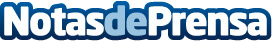 El Escape Room Oficial de la Casa de Papel llega a Game ON Madrid este fin de semanaGameOn Madrid, punto de encuentro de los amantes de los juegos de mesa y coleccionables, celebra su tercera edición en Madrid este fin de semana. El encuentro se celebrará en el Wanda Metropolitano con una completísima programación diseñada para toda la familia, los fans de los juegos de mesa y aquellos amantes de planes alternativos. Entre las novedades destaca el Escape Room de la Casa de Papel, la actuación del mago Roncero y más de 150 mesas de juegoDatos de contacto:Prensa Game On91 361 2600Nota de prensa publicada en: https://www.notasdeprensa.es/el-escape-room-oficial-de-la-casa-de-papel Categorias: Nacional Sociedad Madrid Entretenimiento Ocio para niños http://www.notasdeprensa.es